Rich Mathematical Task – Geometry – Sea CitiesPlanning for Mathematical DiscourseMathematical Task: Sea Cities	Content Standard(s): G.10NAME _________________________________________	DATE ____________________Sea Cities  Hampton Roads, Virginia is experiencing sea level rise at a rate of one inch per year and represents the highest sea level change along the coast.  There are many causes of sea level rise to include sinking lands and high tides. There are also solutions such as filling underground voids by pumping ground water.  One innovative solution to address the damage of property and the relocation of residents is to build on water.  The company SeaCitagon has a goal of developing a floating city that can house over 1,500 residents.  They will use a regular hexagon, the most efficient packing shape, as the base of their floating city. What mathematical reason could SeaCitagon have to justify using a regular hexagon as its base shape for the city?A regular hexagon can be divided into many other polygons.  Sketch 2 regular hexagons that have been divided into other polygons. Measure each side length for the hexagons, and then label each angle measure and side length of the subdivided polygons. Design a mini city for Seacitagon using at least 4 different regular polygons as building shapes and 16 polygons total. You may make your design on a poster, graph paper, geogebra, or any other form of display.  For each polygon, label the building name, side lengths and each interior and exterior angle measure. City officials want three buildings adjacent to each other in order to accommodate an office suite for the city.  Which polygon(s) could be used to accommodate these three buildings so that each building is adjacent to the other two buildings? Why? Show and explain your mathematical reasoning. The medical director wants the health center to be created with four congruent buildings such that they share a vertex to include a pediatrics center, a disease control center, an emergency center, and a general medical center.  Which polygon could be used so that all four buildings are congruent and share a vertex? Show and explain your mathematical reasoning.  	Extension -- If one inch of your drawing in prompt 3 equals 5 feet, what is the area of each of your buildings on your floating city?You may use these formulas to guide you: 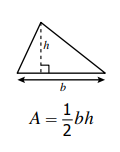 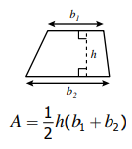 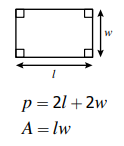 Once you have calculated the areas of your buildings, calculate the cost of flooring for each building.  You can find the cost of a particular price for flooring if one below is not the type of flooring you would like for your building.  Laminate -- $3 per square footHardwood  -- $9 per square foot Carpet -- $7 per square footLinoleum -- $5 per square foot	The hospital needs to measure at least 10,000 square feet to accommodate enough rooms and the equipment necessary.  With a scale of 1in: 5ft what area will the hospital have in the drawing?Using your city map, create the roads that connect the buildings.  Identify angle measures, where transversals exist, and use angle relationships to identify 2-3 locations on your map.Rich Mathematical Task Rubric  Task Overview/Description/Purpose:   Sea level rise is affecting cities that lie on the coastline causing damages to infrastructures.  Virginia is experiencing the fastest rate of sea level rise and residents will eventually need to be rehomed in sunken areas.  The students will be involved with the planning of floating cities, an innovative solution to finding homes for those whose homes will be underwater.       The students will use properties of polygons and polygons, which tessellate, to justify their mathematical reasoning. Standards Alignment: Strand – Polygons and CirclesStandards Alignment: Strand – Polygons and CirclesPrimary SOL:    G.10  The student will solve problems, including practical problems, involving angles of convex polygons. This will include determining the sum of the interior and/or exterior angles;measure of an interior and/or exterior angle; andnumber of sides of a regular polygon.Related SOL (within or across grade levels/courses): 8.9a, 8.9b, 8.10, G.8a, G.8b, G.8cPrimary SOL:    G.10  The student will solve problems, including practical problems, involving angles of convex polygons. This will include determining the sum of the interior and/or exterior angles;measure of an interior and/or exterior angle; andnumber of sides of a regular polygon.Related SOL (within or across grade levels/courses): 8.9a, 8.9b, 8.10, G.8a, G.8b, G.8cLearning Intention(s): Content - I am learning how to determine the measure of each interior and exterior angle of a regular polygon and determine angle measures of a regular polygon in a tessellation.Language - I am learning to explain and justify my thinking and reasoning when applying properties of polygons and tessellating polygons in a plane.Social - I am learning how to communicate my mathematical thinking to my peers and ask probing questions that help my peers and me advance our thinking about properties of polygons and tessellations. Learning Intention(s): Content - I am learning how to determine the measure of each interior and exterior angle of a regular polygon and determine angle measures of a regular polygon in a tessellation.Language - I am learning to explain and justify my thinking and reasoning when applying properties of polygons and tessellating polygons in a plane.Social - I am learning how to communicate my mathematical thinking to my peers and ask probing questions that help my peers and me advance our thinking about properties of polygons and tessellations. Success Criteria (Evidence of Student Learning):  I can solve practical problems involving angles of convex polygons. I can determine the measure of each interior and exterior angle of a regular polygon.I can determine angle measures of regular polygons in a tessellation. I can explain my thinking and process for solving practical problems involving angles of convex polygons.I can logically communicate how my mathematical evidence supports my claims to my peers.Success Criteria (Evidence of Student Learning):  I can solve practical problems involving angles of convex polygons. I can determine the measure of each interior and exterior angle of a regular polygon.I can determine angle measures of regular polygons in a tessellation. I can explain my thinking and process for solving practical problems involving angles of convex polygons.I can logically communicate how my mathematical evidence supports my claims to my peers.Mathematics Process GoalsMathematics Process GoalsProblem SolvingStudents create and design a floating city through the application of tessellations as a solution to the floating city design.Students apply the properties of polygons to determine interior and exterior angles measures of regular polygons.  Communication and ReasoningStudents support arguments and claims with evidence when applying properties of polygons and tessellations. Students use mathematical language to justify their reasoning. Connections and RepresentationsStudents use multiple representations with accurate labels to explore and model the problem. Students make mathematical connection that is relevant to the context of the problem using properties of polygons and tessellations.Task Pre-PlanningTask Pre-PlanningApproximate Length/Time Frame:  90 minutesApproximate Length/Time Frame:  90 minutesGrouping of Students: Students will work on the task individually. When completed with the task, ask students to share their solutions with a shoulder partner. Finally, create small groups of students to share and discuss their sea city sketch as well as their solutions to prompts 1 and 4. Students will confer with a small group of students to compare and contrast possible solutions, with the teacher strategically grouping students who have used different methods or representations.Grouping of Students: Students will work on the task individually. When completed with the task, ask students to share their solutions with a shoulder partner. Finally, create small groups of students to share and discuss their sea city sketch as well as their solutions to prompts 1 and 4. Students will confer with a small group of students to compare and contrast possible solutions, with the teacher strategically grouping students who have used different methods or representations.Materials and Technology: copy of taskpencilscalculatorsDesmos graphing calculatorgraph paperother materials necessary for sea city sketches (i.e. poster board, poster paper, graph paper)GeogebraVocabulary: Adjacent CongruentExterior AngleInterior AngleRegular PolygonTessellationVertexAnticipate Responses: See the Planning for Mathematical Discourse Chart (columns 1-3). Anticipate Responses: See the Planning for Mathematical Discourse Chart (columns 1-3). Task Implementation (Before) Task Launch: Share this link with students on sea level rise in Virginia https://sealevelrise.org/states/virginia/.  Have students read and answer the following questions. How is sea level rise measured?What are possible causes of sea level rise?How many residential properties in Norfolk, Virginia Beach, Chesapeake, and Portsmouth are predicted to be affected by 2033?What are possible solutions to address sea level rise? Students will use underlining, highlighting, cue words, or a visual vocabulary word wall to help make sense of the task. Students will access prior knowledge and vocabulary regarding the properties of polygons using the VDOE Word Wall Cards.  Have students create a Frayer model for words they have not mastered.Task Implementation (During) Directions for Supporting Implementation of the TaskMonitor – The teacher will observe students as they work independently on the task. The teacher will engage with students by asking assessing or advancing questions as necessary (see attached Question Matrix).Select – The teacher will select students to sketch and/or share their mathematical reasoning once everyone has had time to complete the task.Sequence – The teacher will select 2-3 student strategies to share with the whole group. One suggestion is to look for one common misconception and two correct responses to share.Connect – The teacher will consider ways to facilitate connections between different student representations.  Suggestions For Additional Student SupportPossible use of sentences frames to support student thinkingSeaCitagon is using a hexagon to support the floating city because …I chose ____________________________ as the polygon(s) to accommodate the three adjacent city buildings because … I chose ____________________________ as the polygon to accommodate the four adjacent medical buildings because … Possible actions to support vocabulary developmentHave students complete a Frayer model Display VDOE Word Wall Cards.Make word associations clear, e.g. focus on IN in Interior angles or EX in ExteriorEnsure when students are speaking/writing that they are utilizing the proper vocabulary termsPair vocabulary with visualsHave students create a math vocabulary bookAsk students to speak with each other about what they know about polygons, especially regular polygonsPossible problem solving strategies/graphic organizersStudents could use geogebra to easily create regular polygons and manipulate them to explore their mathematical reasoningDraw sketches of regular polygons to visualize the tessellationsConsider providing regular polygons on paper for students to cut out and manipulate to explore tessellationsTask Implementation (After) 20 minutesConnecting Student Responses (From Anticipating Student Response Chart) and Closure of the Task:Based on the actual student responses, sequence and select particular students to present their mathematical work during class discussion.Connect different students’ responses and connect the responses to the key mathematical ideas to bring closure to the task.Consider ways to ensure that each student will have an equitable opportunity to share his/her thinking during task discussion.Teacher Reflection About Student Learning:How will student understanding of the content through the use of the process goals be assessed (i.e., task rubric)? How will the evidence provided through student work inform further instruction?What was a common misconception and how can this be addressed in further instruction?Does vocabulary need further development?Are students able to explain their thinking in oral and written form? Anticipated Student Response/Strategy  Provide examples of possible  correct student responses along with examples of student errors/misconceptionsAssessing QuestionsTeacher questioning that allows student to explain and clarify thinkingAdvancing QuestionsTeacher questioning that moves thinking forwardList of Students Providing Response Who? Which students used this strategy?Discussion Order - sequencing student responsesBased on the actual student responses, sequence and select particular students to present their mathematical work during class discussionConnect different students’ responses and connect the responses to the key mathematical ideasConsider ways to ensure that each student will have an equitable opportunity to share his/her thinking during task discussionAnticipated Student Response: Students may be unable to answer why a regular hexagon would be used for the base shape of the city. What is the angle measure of the interior angle of the regular hexagon?How many hexagons could share a common vertex?What do you notice about tessellating an equilateral triangle about a point? Why are certain structures in nature formed using regular hexagons? Anticipated Student Response: Students may only be able to divide the polygon into equilateral triangles.Could you include more than one side of the hexagon to form another polygon? Do the polygons you create have to be regular polygons?  Anticipated Student Response:Students may not know how to measure side lengths or angles of their polygons.What tools are used in geometry to measure side lengths and angle measures?If you are unable to measure using a tool, what do you know about interior angles of polygons? Are there any ways to find side lengths of certain polygons using right triangle properties?Anticipated Student Response:Students may only be able to create four squares when designing the medical buildings.What are congruent polygons?What are regular polygons?Do regular polygons with the same number of sides and angles have to be congruent?  Do congruent polygons have to be regular?AdvancedProficientDevelopingEmergingMathematicalUnderstandingProficient Plus:Uses relationships among mathematical concepts or makes mathematical generalizationsDemonstrates an understanding of concepts and skills associated with task Applies mathematical concepts and skills which lead to a valid and correct solution Demonstrates a partial understanding of concepts and skills associated with taskApplies mathematical concepts and skills which lead to an incomplete or incorrect solutionDemonstrates no understanding of concepts and skills associated with taskApplies limited mathematical concepts and skills in an attempt to find a solution or provides no solutionProblem SolvingProficient Plus:Problem solving strategy is well developed or efficientProblem solving strategy displays an understanding of the underlying mathematical conceptProduces a solution relevant to the problem and confirms the reasonableness of the solution Problem solving strategy displays a limited understanding of the underlying mathematical conceptProduces a solution relevant to the problem but does not confirm the reasonableness of the solutionA problem solving strategy is not evident Does not produce a solution that is relevant to the problemCommunicationandReasoningProficient Plus:Reasoning or justification is comprehensive Consistently uses precise mathematical language to communicate thinking Demonstrates reasoning and/or justifies solution stepsSupports arguments and claims with evidenceUses mathematical language  to communicate thinkingReasoning or justification of solution steps is limited or contains misconceptionsProvides limited or inconsistent evidence to support arguments and claimsUses limited mathematical language to partially communicate thinkingProvides no correct reasoning or justificationDoes not provide evidence to support arguments and claimsUses no mathematical language to communicate thinking Representations and ConnectionsProficient Plus:Uses representations to analyze relationships and extend thinkingUses mathematical connections to extend the solution to other mathematics or to deepen understanding Uses a representation or multiple representations, with accurate labels, to explore and model the problemMakes a mathematical connection that is relevant to the context of the problem Uses an incomplete or limited representation to model the problemMakes a partial mathematical connection or the connection is not relevant to the context of the problem Uses no representation or uses a representation that does not model the problemMakes no mathematical connections 